Búvárkodj a biológiábanA Verseghy Ferenc Gimnázium online biológia versenye
a nyolcadik osztályos tanulók részéreA feladatlapra kérem feltüntetni a feladatlapot beküldő tanuló nevét,
iskoláját és felkészítő tanára nevét!Beküldési határidő: 2019. november 28. csütörtök 12.00 óraEmail cím: biologia@verseghy-szolnok.sulinet.huII. feladatlapI. Írd a számokat a megfelelő helyre! Egy számot több helyre is írhatsz!1.	Ízeltláb2.	Kitines külső váz3.	Szelvényezett test testtájakkal4.	Rovarok5.	3 pár ízelt láb6.	Pókszabásúak7.	Rákok8.	Testük elő és utótestre tagolódik9.	10 lábú10.	Szájszervük csáprágóPók:	Rák:	Rovar:	II. Egészítsd ki a mondatokat az oda illő szóval!sárgarépa, termő, meggyfa, gyöktörzs, liliom, fogyasztó, datolyapálma, takarólevelek, mellékgyökérzet, szárazföldi, termését, rögzítőfonalak, sziklevelek, páfrányokA ……………………………………. főgyökere tápanyagok raktároz.A……………………………… szomorúfűz és a kocsányos tölgy fás szárú zárvatermők.Az akácia, a……………………………………… és a mahagóni trópusi növények.A…………………………………………… egyszikű, mert, leples virága, mellékeres levele és mellékgyökere van.A harasztok fontos tápanyag raktározó szerve a ………………………………………….A mohák jellemző részei a ……………………………………………….. és a levélkék.Az egyszikű növényekre a ……………………………………………………. jellemző.A zárvatermő növények a ……………………………………………... alapján kétfélék: egy vagy kettő van belőlük.A takarólevelek szerepe a porzók és a …………………………………………. védelme.A csészelevelek zöld színű …………………………………………………………………A harasztok legjellegzetesebb képviselői a ………………………………………………A nyitvatermőknek hiába keressük a ………………………………………………………A gombák …………………………………………. szervezetek.A páfrányok………………………………………….. növények, amelyeknek szaporodása vízhez kötött.III. Írd a számok után a megfelelő betűt!1. .......... hazánkban is költ2. .......... röpképtelen3. .......... szárnya és háta kivételével tollazata fehér4. .......... a vízből táplálkoznak5. .......... lábán úszóhártyát visel6. .......... részben vagy kizárólag halakra vadászik7. .......... feje és háta fekete, hasa fehér8. .......... a lunda legközelebbi rokona9. .......... hazánkban egyik évszakban sem fordul elő10. .......... tüdővel lélegeznek11. .......... fogas cetek12. .......... szőrzetük megvan13. .......... függőleges farki úszólemezük van14. .......... hátsó végtagjuk nem csökevényes15. .......... táplálékukat a szárazföldön keresik16. .......... emlősök17. .......... ujjaik között úszóhártya feszül18. .......... közéjük soroljuk a ma élő legnagyobb testű állatokat19. .......... szilás cetek20. .......... fajaik közt sok a növényevő21. .......... a szárazföldön szaporodnak.IV. A felsorolt 12 növényből melyeket látod a képen?Írd a pontozott vonalra!gilisztaűző varádics, vörös here, mocsári gólyahír, hólyagos habszegfű,
bíboros kosbor, mezei aszat, selyemakác, fehér madársisak, réti margitvirág,
sárga nőszirom, közönséges cickafark, homoki árvalányhaj.1. 	2. 	3. 	4. 	5. 	6. 	7. 	8. 	9. 	10. 	11. 	12. 	V. Nevezd meg a számokkal jelölt részeket!Keresd a párját!A meghatározásokhoz keresd meg a hozzátartozó szervet, a számát írd a pontozott vonalra!A.	a végén léghólyagocskák találhatók ............B.	a légzésben résztvevő egyik izom ............C.	lebenyes felépítésű ............D.	gyökérfogak találhatók benne ............E.	egyik feladata a levegő szűrése ............F.	C alakú porcok merevítik falát ............G.	a hangadás szerve ............H.	a légzőszervet két részre osztja ............Jó munkát!Szolnok, 2019. november 21.	Dobos Annamária	versenyszervezőA) heringsirályB) kárókatonaC) grönlandi alkaD) mindháromE) egyik semA) delfinekB) fókákC) bálnákD) mindháromE) egyik sem1.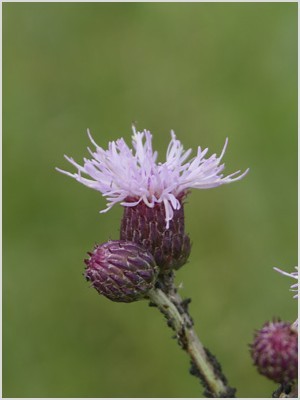 2.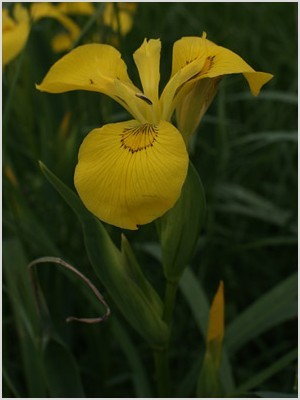 3.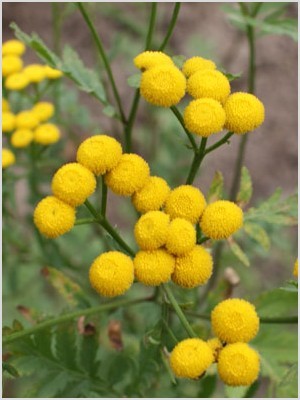 4.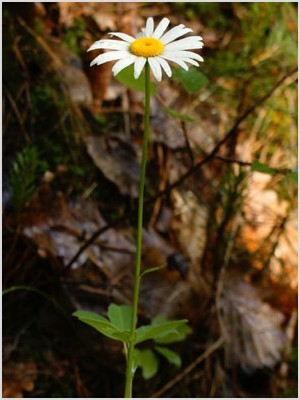 5.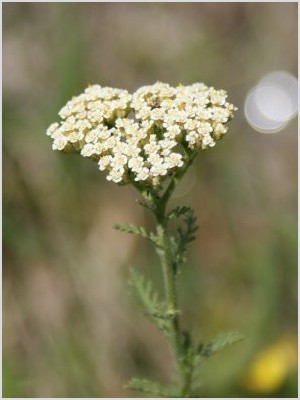 6.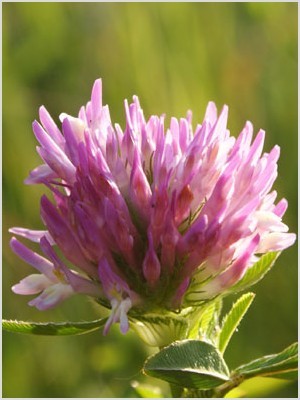 7.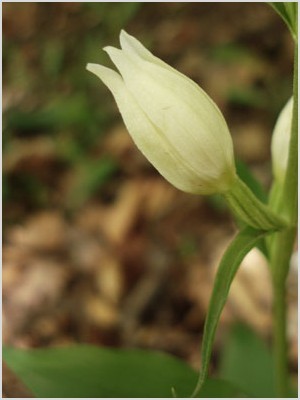 8.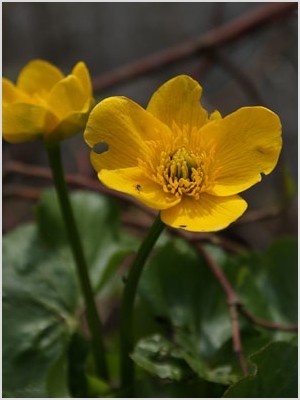 9.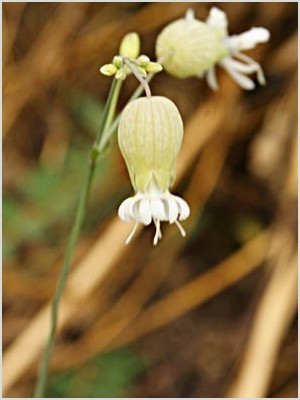 10.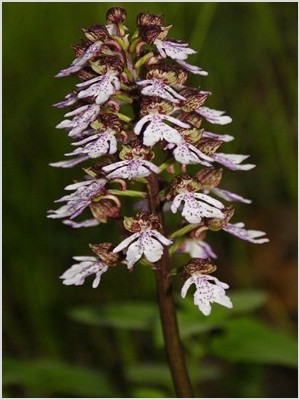 11.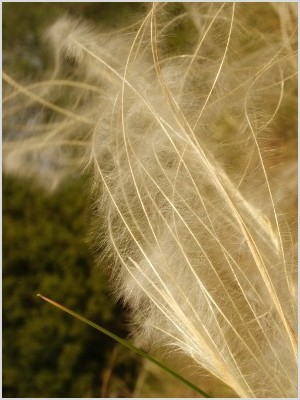 12.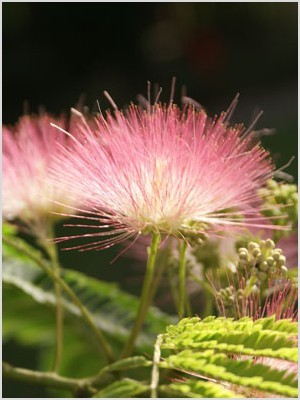 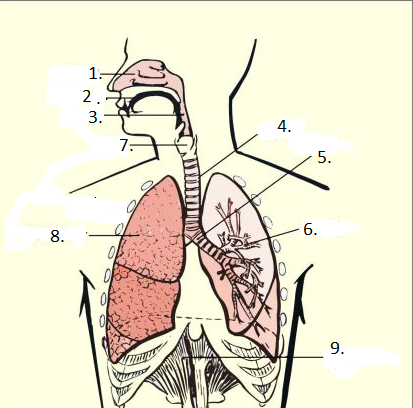 1. 	2. 	3. 	4. 	5. 	6. 	7. 	8. 	9. 	